Приказ Министерства Образования Российской Федерации «О внесении изменений в федеральный базисный учебный план и примерные учебные планы для образовательных учреждений Российской Федерации (№1994 от 09.06.2011г.)Письмо Министерства образования и науки Российской Федерации от 29.04.2014г. № 08-548 «О федеральном перечне учебников»;Региональный уровень:Закон Челябинской области от 29. 08. 2013г. №515-ЗО (ред.от 28.08.2014г. «Об образовании в Челябинской области» (подписан Губернатором Челябинской области 30.08.2013г.)/Постановление Законодательного Собрания челябинской области от 29.08.2013г.№1543 Приказ Министерства образования и науки Челябинской области от 28.03 2013г. №03/961 «Об утверждении Концепции региональной системы оценки качества образования Челябинской области»;Приказ Министерства Образования и Науки Челябинской области «О внесении изменений в учебный план образовательных учреждений Челябинской области (№01-571 от 05.05. 2005г.; №02-510 от 10.05.2006г.; 4 302-567 от 29.05.2007г.; №04-387 от.05.05.2008г.; №01-269 от 06.05.2009г.; №04-997 от 16.06.2011г.)Приказ Министерства Образования и Науки Челябинской области «О внесении изменений в областной базисный учебный план для общеобразовательных организаций Челябинской области, реализующих  программы основного общего и среднего общего образования (№01/1839 от 30.05.2014г.)Уровень образовательной организации:Устав Челябинской областной специальной общеобразовательной школы закрытого типа.Учебный план является нормативным документом спецшколы на 2018-2019 учебный год.В Челябинской  областной специальной общеобразовательной школе закрытого типа реализуется основное общее образование. В 2018-2019 учебном году  в 9 классах реализуется федеральный компонент государственного стандарта основного общего образования. Учебный план 9 классов содержит инвариантную часть, куда входят предметы федерального компонента и вариативную часть.Учебный план направлен на реализацию целей и задач основного общего образования и  на следующие  принципы:оказание педагогической поддержки детям, оказавшимся в трудной жизненной ситуации;выполнение государственного образовательного стандарта по базисным дисциплинам.Учебный план состоит из двух частей: инвариантной части и вариативной. Инвариантная часть учебного плана определяет состав учебных предметов:  иностранный язык (немецкий язык), русский язык, литература, алгебра, геометрия, информатика, география, обществознание, история, биология, физика, химия, мировая художественная культура, технология, физическая культура и ОБЖ. Объём инвариантной части учебного плана в 9 классе  составляет 32 часа.Вариативная часть, формируемая, определяет время, отводимое на изучение содержания образования, обеспечивает реализацию интересов и потребностей обучающихся, их родителей (законных представителей), педагогического коллектива и составляет в 9 классе 4 часа, что не превышает предельно допустимую учебную нагрузку согласно СанПин. «Русский язык и литература»В соответствии с федеральным базисным учебным планом на изучение русского языка в 9 классе  выделено 3 часа, добавлен 1 час из компонента образовательного учреждения с целью повышения качества подготовки к государственной итоговой аттестации. На изучение литературы отведено 3 часа в соответствии с ФБУП.Предмет «Иностранный язык» в основной школе ведётся в соответствии с федеральным базисным учебным планом по 3 часа в неделю.Учебный предмет «Математика»  в 9 классах  является интегрированным, состоящим из двух разделов – «Алгебра» и «Геометрия». На изучение предмета «Математика» в 9 классах отводится 5 часов в неделю.  Отметки по итогам текущего контроля, промежуточной аттестации и итоговая отметка выставляются в классный журнал по учебному предмету «Математика». С целью подготовки обучающихся к государственной итоговой аттестации на изучение учебного предмета «Математика» добавлено в 9 классах по 1 часу. На изучение учебного предмета «Информатика» отводится  2 часа в 9 классе.«Естествознание» представлено физикой, химией, биологией.  Количество часов сохранено в соответствии с федеральным базисным учебным планом.  «Обществознание» представлено историей, географией и обществознанием. На  учебный предмет «обществознание» в 9 классах, в соответствии с федеральным базисным учебным планом, отводится по 1 часу в неделю. На преподавание учебного предмета «история» выделено 2 часа в соответствии с федеральным базисным учебным планом, добавлен 1 час из вариативной части.  Предмет «Физическая культура» преподаётся в 9 классах с учебной нагрузкой 3 часа в неделю, что соответствует федеральному базисному учебному плану.На освоение учебного предмета «Основы безопасности жизнедеятельности»  с целью прохождения уче6ной программы из компонента образовательного учреждения выделен  1 час  в  9-м классе.«Искусство» представлено мировой художественной культурой. На преподавание МХК в 9 классе  выделен 1 час  на основании изменений ОБУП, утвержденных приказом Министерства образования и науки Челябинской области от 30.05.2014г. №01/1839.Преподавание предмета «Технология» ведётся в соответствии с федеральным базисным учебным планом по 2 часа в неделю в 9 классах. Годовой график учебных занятий на 2018-2019 учебный годКаникулы:осенние - с 27.10.2018г.  по 02.11.2018г. (7 календарных дней);зимние -  с 29.12. 2018г.  по 11.01.2019г. (14 календарных дней);весенние - с 23.03.2019г.  по 31.03.2019г. (9   календарных дней).                                                                                                                                                  Всего: 30 днейГодовой учебный план Челябинской областной специальной общеобразовательной школы закрытого типа на 2018-2019 учебный годОсновное общее образование (ФКГОС, 9 класс)Недельный учебный план Челябинской областной специальной общеобразовательной школы закрытого типа на 2018-2019 учебный годОсновное общее образование (ФКГОС, 9 класс)Государственная   итоговая  аттестация выпускников 9 классовФормы и периодичность проведения итоговой  аттестации выпускников 9 класса определяются следующими нормативными документами:Приказ Минобрнауки России № 1394 от 25.12.2013 «Об утверждении Порядка проведения государственной итоговой аттестации по образовательным программам основного общего образования»;Приказ Минобрнауки России от 24 марта 2016 г. №305 «О внесении изменений в Порядок проведения государственной итоговой аттестации по образовательным программам основного общего образования, утвержденный приказом Министерства образования и науки Российской Федерации от 25 декабря 2013 г. №1394»;Приказ № 10 от 16 января 2015 г. «О внесении изменений в Порядок проведения государственной итоговой аттестации по образовательным программам основного общего образования, утвержденный приказом Министерства образования и науки Российской Федерации от 25 декабря 2013 г. № 1394»;Письмо Рособрнадзора от 11.04.2016 № 02-146 «О количестве сдаваемых предметов в IX классе»;     Положение об итоговой аттестации обучающихся ГКСУВОУОДП «Челябинская областная специальная общеобразовательная школа закрытого типа» (). 	Государственная (итоговая) аттестация в форме государственного выпускного экзамена в 9-м классе проводится в сроки, устанавливаемые  Министерством образования Российской Федерации.Учебно – методический комплексИзучение учебных предметов федерального компонента организуется с использованием учебников, входящих в федеральные перечни учебников, утвержденные приказом Министерства образования и науки Российской Федерации от 31.03.2014 № 253 «Об утверждении федерального перечня учебников, рекомендуемых к использованию при реализации имеющих государственную аккредитацию образовательных программ начального общего, основного общего, среднего общего образования» (в ред. Приказов Минобрнауки России  от 08.06.2015 г. № 576, от 28.12.2015 г. № 1529, от 26.01.2016 г. № 38, от 21.04.2016 г. № 459, от 29.12.2016 г. № 1677, от 08.06.2017 г. № 535, от 20.06.2017 г. № 581, от 05.07.2017 г. № 629) // http://www.consultant.ru/; http://www.garant.ru/НачалоОкончаниеКоличество учебных недель1 четверть01 сентября26 октября8 недель2 четверть03 ноября28 декабря8 недель3 четверть12 января22 марта10 недель4 четверть01 апреля31 мая9 недельГод01 сентября31 мая35 недельОбразовательная областьУчебные предметыКоличество часовОбразовательная областьУчебные предметы9 классФилологияРусский язык70ФилологияЛитература105ФилологияИностранный язык (нем.)105МатематикаМатематикаМатематикаАлгебра105МатематикаГеометрия70МатематикаИнформатика70ОбществознаниеОбществознание35ОбществознаниеИстория70ОбществознаниеГеография70ЕстествознаниеФизика70ЕстествознаниеХимия70ЕстествознаниеБиология70ИскусствоИЗОИскусствоМузыкаМировая художественная культура35ФизкультураФизическая культура105ФизкультураОБЖТехнологияТехнология70Инвариантная частьВсего часов1120 Вариативная частьУчебные предметы140Вариативная частьРусский язык35Вариативная частьОсновы права35Вариативная частьОБЖ35Вариативная частьИстория35Вариативная частьВсего часов1260Образовательная областьУчебные предметыКоличество часовОбразовательная областьУчебные предметы9 классФилологияРусский язык2ФилологияЛитература3ФилологияИностранный язык (нем.)3МатематикаМатематикаМатематикаАлгебра3МатематикаГеометрия2МатематикаИнформатика2ОбществознаниеОбществознание1ОбществознаниеИстория2ОбществознаниеГеография2ЕстествознаниеФизика2ЕстествознаниеХимия2ЕстествознаниеБиология2ИскусствоИЗОИскусствоМузыкаИскусствоМи     ровая художественная культура1ФизкультураФизическая культура3ФизкультураОБЖТехнологияТехнология2Инвариантная частьВсего часов32Вариативная частьУчебные предметы4Вариативная частьРусский язык1Вариативная частьОсновы права1Вариативная частьОБЖ1Вариативная частьИстория1Вариативная частьВсего часов36Предельно допустимая нагрузка про 6-дневной рабочей неделеПредельно допустимая нагрузка про 6-дневной рабочей неделе36Учебный предметКлассУчебникРусский язык9Тростенцова Л.А., Ладыженская Т.А., Дейкина А.Д. и др.Литература9Коровина В.Я., Журавлев В.П., Коровин В.И. и др. ОАО  «Издательство «Просвещение», в 2-х частяхИностранный язык (немецкий)9Бим И.Л., Садомова Л.В., ОАО  «Издательство «Просвещение»Всеобщая история 9Сорока –Цюпа О.С., Сорока – Цюпа А.О. всеобщая история. Новейшая история. Издательство «Просвещение»История России9Арсентьев Н.М., Данилов А.А., Левандовский А.А., и др./Под ред. Торкунова А.В. История России. 9 класс. В 2-х частях. Издательство «Просвещение»Обществознание9Боголюбов Л.Н., Виноградова Н.Ф., Городецкая Н.И. и др. / Под ред. Боголюбова Л.Н., Ивановой Л.Ф. Издательство «Просвещение»География9Дронов В.П., Баринова И.И., Ром В.Я. / Под ред. Дронова В.П. Издательство «Дрофа»Биология9Драгомилов А.Г., Маш Р.Д. Издательский центр ВЕНТАНА-ГРАФ  Алгебра9Дорофеев Г.В., Суворова СБ., Бунимович Е. А. и др. Издательство «Просвещение»Геометрия7-9Атанасян Л. С, Бутузов В.Ф., Кадомцев СБ. и др. Издательство «Просвещение»Физика9Перышкин А.В., Гутник Е.М. Издательство  «ДРОФА»Информатика9Угринович Н.Д. Издательство БИНОМ. Лаборатория знанийХимия9Габриелян О.С. Издательство  «ДРОФА»Технология9Симоненко В. Д. Издательство  Вентана-ГрафФизическая культура8-9Лях В.И. Издательство «Просвещение»ОБЖ9Фролов М.П., Юрьева М.В., Шолох В.П., Мишин Б.И. /  Под ред. Воробьёва Ю.Л. Издательство «Астрель»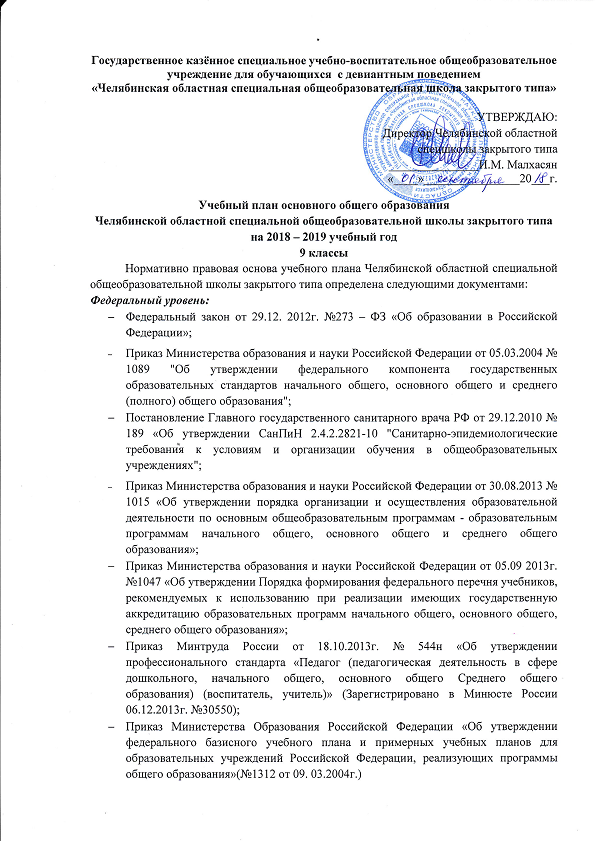 